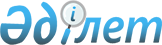 Об утверждении бюджета Иргизского сельского округа на 2020-2022 годыРешение Иргизского районного маслихата Актюбинской области от 6 января 2020 года № 270. Зарегистрировано Департаментом юстиции Актюбинской области 17 января 2020 года № 6737
      В соответствии со статьей 9-1 Бюджетного Кодекса Республики Казахстан от 4 декабря 2008 года, статьей 6 Закона Республики Казахстан от 23 января 2001 года "О местном государственном управлении и самоуправлении в Республике Казахстан", Иргизский районный маслихат РЕШИЛ:
      1. Утвердить бюджет Иргизского сельского округа на 2020 - 2022 годы согласно приложениям 1, 2 и 3 соответственно, в том числе на 2020 год в следующих объемах:
      1) доходы –421 506 тысяч тенге, в том числе:
      налоговые поступления – 17 506 тысяч тенге;
      неналоговые поступления – 1 441 тысяч тенге;
      поступления от продажи основного капитала – 0 тысяч тенге;
      поступления трансфертов – 402 559 тысяч тенге;
      2) затраты – 702 971,7 тысяч тенге;
      3) чистое бюджетное кредитование – 0 тысяч тенге, в том числе:
      бюджетные кредиты – 0 тысяч тенге; 
      погашение бюджетных кредитов – 0 тысяч тенге; 
      4) сальдо по операциям с финансовыми активами - 0 тысяч тенге, в том числе:
      приобретение финансовых активов – 0 тысяч тенге;
      поступления от продажи финансовых активов государства – 0 тысяч тенге;
      5) дефицит (профицит) бюджета – -281 465,7 тысяч тенге;
      6) финансирование дефицита (использование профицита) бюджета– 281 465,7 тысяч тенге;
      поступление займов – 280 586,7 тысяч тенге;
      погашение займов –0 тысяч тенге;
      используемые остатки бюджетных средств – 879,0 тысяч тенге.
      Сноска. Пункт 1 с изменениями, внесенными решениями Иргизского районного маслихата Актюбинской области от 26.03.2020 № 291 (вводится в действие с 01.01.2020); от 03.07.2020 № 312 (вводится в действие с 01.01.2020); от 19.11.2020 № 348 (вводится в действие с 01.01.2020).


      2. Учесть, что в доход бюджета сельского округа зачисляются:
      Налоговые поступления:
      индивидуальный подоходный налог;
      налог на имущество физических лиц по объектам обложения данным налогом, находящимся на территории города районного значения, села, поселка, сельского округа;
      земельный налог на земли населенных пунктов с физических и юридических лиц по земельным участкам, находящимся на территории города районного значения, села, поселка;
      налог на транспортные средства с физических лиц, место жительства которых находится на территории города районного значения, села, поселка;
      налог на транспортные средства с юридических лиц, место нахождения которых, указываемое в их учредительных документах, располагается на территории города районного значения, села, поселка;
      плата за размещение наружной (визуальной) рекламы на:
      на открытом пространстве за пределами помещений в городе районного значения, селе, поселке;
      в полосе отвода автомобильных дорог общего пользования, проходящих через территории города районного значения, села, поселка, сельского округа; 
      на открытом пространстве за пределами помещений вне населенных пунктов и вне полосы отвода автомобильных дорог общего пользования.
      Неналоговые поступления:
      штрафы, налагаемые акимами городов районного значения, сел, поселков, сельских округов за административные правонарушения;
      добровольные сборы физических и юридических лиц;
      доходы от аренды имущества коммунальной собственности города районного значения, села, поселка, сельского округа (коммунальной собственности местного самоуправления);
      другие неналоговые поступления в бюджеты города районного значения, села, поселка, сельского округа.
      3. Принять к сведению и руководству, что
      с 1 января 2020 года установлено:
      1) минимальный размер заработной платы - 42 500 тенге;
      2) месячный расчетный показатель для исчисления пособий и иных социальных выплат, а также для применения штрафных санкций, налогов и других платежей в соответствии с законодательством Республики Казахстан – 2 651 тенге;
      3) величина прожиточного минимума для исчисления размеров базовых социальных выплат - 31 183 тенге.
      с 1 апреля 2020 года:
      1) месячный расчетный показатель для исчисления пособий и иных социальных выплат, а также для применения штрафных санкций, налогов и других платежей в соответствии с законодательством Республики Казахстан – 2 778 тенге;
      2) величина прожиточного минимума для исчисления размеров базовых социальных выплат – 32 668 тенге.
      Сноска. Пункт 3 – в редакции решения Иргизского районного маслихата Актюбинской области от 03.07.2020 № 312 (вводится в действие с 01.01.2020).


      3-1. Учесть в бюджете сельского округа поступление займов для финансирования мер в рамках Дорожной карты занятости 280 586,7 тысяч тенге.
      Распределение указанных сумм займов определяется на основании решения акима сельского округа.
      Сноска. Решение дополнено пунктом 3-1 в соответствии с решением Иргизского районного маслихата Актюбинской области от 03.07.2020 № 312 (вводится в действие с 01.01.2020); с изменением, внесенным решением Иргизского районного маслихата Актюбинской области от 19.11.2020 № 348 (вводится в действие с 01.01.2020).


      4. В соответствии с решением районного маслихата от 25 декабря 2019 года №258 "Об утверждении Иргизского районного бюджета на 2020 - 2022 годы" предусмотрены на 2020 год субвенции, передаваемые из районного бюджета в бюджет Иргизского сельского округа в сумме 184 000 тысяч тенге.
      5. Учесть в бюджете Иргизского сельского округа на 2020 год поступление текущих целевых трансфертов из республиканского и областного бюджета через районный бюджет:
      на установление доплат к заработной плате работников, предоставляющих специальные социальные услуги в государственных организациях социальной защиты населения - 91 тысяч тенге;
      на увеличение оплаты труда педагогов государственных организаций дошкольного образования - 19 477 тысяч тенге;
      на доплату за квалификационную категорию педагогам государственных организаций дошкольного образования - 3 416 тысяч тенге;
      на реализацию мероприятий по социальной и инженерной инфраструктуре в сельских населенных пунктах в рамках проекта "Ауыл - Ел бесігі" - 149 694 тысяч тенге;
      на снижение оплаты за питание в дошкольных организациях образования получающим адресную социальную помощь - 730 тысяч тенге;
      на реализацию государственного образовательного заказа в дошкольных организациях образования - 21 542 тысяч тенге;
      на увеличение ежегодного оплачиваемого трудового отпуска продолжительностью 42 календарных дней до 56 дней педагогических работников дошкольных организации - 2 259 тысяч тенге.
      Распределение указанных сумм трансфертов определяется на основании решения акима сельского округа.
      Сноска. Пункт 5 с изменениями, внесенными решениями Иргизского районного маслихата Актюбинской области от 03.07.2020 № 312 (вводится в действие с 01.01.2020); от 19.11.2020 № 348 (вводится в действие с 01.01.2020).


      6. Учесть в бюджете Иргизского сельского округа на 2020 год поступление текущих целевых трансфертов из районного бюджета:
      на капитальный ремонт улиц населенных пунктов - 5 000 тысяч тенге;
      на разработку сметной документации на средний ремонт автомобильных дорог- 11 350 тысяч тенге;
      на обеспечение санитарии населенных пунктов- 5 000 тысяч тенге.
      Распределение указанных сумм трансфертов определяется на основании решения акима сельского округа.
      Сноска. Пункт 6 с изменениями, внесенными решениями Иргизского районного маслихата Актюбинской области от 03.07.2020 № 312 (вводится в действие с 01.01.2020); от 19.11.2020 № 348 (вводится в действие с 01.01.2020).


      7. Утвердить перечень бюджетных программ сельского округа, не подлежащих секвестру в процессе исполнения бюджета Иргизского сельского округа на 2020 год, согласно приложению 4.
      8. Государственному учреждению "Аппарат Иргизского районного маслихата" в установленном законодательством порядке обеспечить:
      1) государственную регистрацию настоящего решения в Департаменте юстиции Актюбинской области;
      2) размещение настоящего решения на интернет-ресурсе акимата Иргизского района после его официального опубликования. 
      9. Настоящее решение вводится в действие с 1 января 2020 года. Бюджет Иргизского сельского округа на 2020 год
      Сноска. Приложение 1 – в редакции решения Иргизского районного маслихата Актюбинской области от 19.11.2020 № 348 (вводится в действие с 01.01.2020). Бюджет Иргизского сельского округа на 2021 год Бюджет Иргизского сельского округа на 2022 год Перечень бюджетных программ, не подлежащих секвестру в процессе исполнения бюджета Иргизского сельского округа на 2020 год
					© 2012. РГП на ПХВ «Институт законодательства и правовой информации Республики Казахстан» Министерства юстиции Республики Казахстан
				
      Председатель сессии Иргизского 
районного маслихата 

Н. Садықов

      Секретарь Иргизского 
районного маслихата 

К. Қосаяқов
Приложение 1 к решению районного маслихата от 6 января 2020 года № 270
Категория
Категория
Категория
Категория
Сумма 
(тысяча тенге)
Класс
Класс
Класс
Сумма 
(тысяча тенге)
Подкласс
Подкласс
Сумма 
(тысяча тенге)
Наименование
Сумма 
(тысяча тенге)
1
2
3
4
5
І. Доходы
421 506
1
Налоговые поступления
17 506
01
Подоходный налог
3 730
2
Индивидуальный подоходный налог
3 730
04
Налоги на собственность
13 776
1
Налог на имущество
606
3
Земельный налог
717
4
Налог на транспортные средства
12 453
2
Неналоговые поступления
1 441
01
Доходы от государственной собственности
1 361
5
Доходы от аренды имущества, находящегося в государственной собственности
1 361
06
Прочие неналоговые поступления
80
1
Прочие неналоговые поступления
80
4
Поступления трансфертов
402 559
02
Трансферты из вышестоящих органов государственного управления
 402 559
3
Трансферты из районных (городов областного значения) бюджетов
 402 559
Функциональная группа
Функциональная группа
Функциональная группа
Функциональная группа
Функциональная группа
Сумма 
(тысяча тенге)
Функциональная подгруппа
Функциональная подгруппа
Функциональная подгруппа
Функциональная подгруппа
Сумма 
(тысяча тенге)
Администратор бюджетных программ
Администратор бюджетных программ
Администратор бюджетных программ
Сумма 
(тысяча тенге)
Программа
Программа
Сумма 
(тысяча тенге)
Наименование
Сумма 
(тысяча тенге)
1
2
3
4
5
6
ІІ.Затраты
702 971,7
01
Государственные услуги общего характера
48 860
1
Представительные, исполнительные и другие органы, выполняющие общие функции государственного управления
48 860
124
Аппарат акима города районного значения, села, поселка, сельского округа
 48 860
001
Услуги по обеспечению деятельности акима города районного значения, села, поселка, сельского округа
48 105
022
Капитальные расходы государственного органа
755
04
Образование
174 717
1
Дошкольное воспитание и обучение
174 717
124
Аппарат акима города районного значения, села, поселка, сельского округа
174 717
041
Реализация государственного образовательного заказа в дошкольных организациях образования
174 717
06
Социальная помощь и социальное обеспечение
439
2
Социальная помощь
439
124
Аппарат акима города районного значения, села, поселка, сельского округа
439
003
Оказание социальной помощи нуждающимся гражданам на дому
439
07
Жилищно-коммунальное хозяйство
40 325
3
Благоустройство населенных пунктов
40 325
124
Аппарат акима города районного значения, села, поселка, сельского округа
40 325
008
Освещение улиц в населенных пунктах
11 619
009
Обеспечение санитарии населенных пунктов
8 780
011
Благоустройство и озеленение населенных пунктов
19 926
12
Транспорт и коммуникации
288 936,7
1
Автомобильный транспорт
288 936,7
124
Аппарат акима города районного значения, села, поселка, сельского округа
288 936,7
013
Обеспечение функционирования автомобильных дорог в городах районного значения, селах, поселках, сельских округах
2 000
045
Капитальный и средний ремонт автомобильных дорог в городах районного значения, селах, поселках, сельских округах
286 936,7
13
Прочие
149 694
9
Прочие
149 694
124
Аппарат акима города районного значения, села, поселка, сельского округа
149 694
057
Реализация мероприятий по социальной и инженерной инфраструктуре в сельских населенных пунктах в рамках проекта "Ауыл-Ел бесігі"
149 694
IІІ. Чистое бюджетное кредитование
0
Бюджетные кредиты
0
ІV. Сальдо по операциям с финансовыми активами
0
Приобретение финансовых активов
0
V. Дефицит (профицит) бюджета
-281 465,7
VI. Финансирование дефицита бюджета (использование профицита)
281 465,7
Категория
Категория
Категория
Категория
Сумма 
(тысяча тенге)
Класс
Класс
Класс
Сумма 
(тысяча тенге)
Подкласс
Подкласс
Сумма 
(тысяча тенге)
Наименование
Сумма 
(тысяча тенге)
1
2
3
4
5
7
Поступления займов
280 586,7
01
Внутренние государственные займы
280 586,7
2
Договоры займа
280 586,7
Категория
Категория
Категория
Категория
Сумма 
(тысяча тенге)
Класс
Класс
Класс
Сумма 
(тысяча тенге)
Подкласс
Подкласс
Сумма 
(тысяча тенге)
Наименование
Сумма 
(тысяча тенге)
1
2
3
4
5
8
Используемые остатки бюджетных средств
879,0
01
Остатки бюджетных средств
879,0
1
Свободные остатки бюджетных средств
879,0Приложение 2 ГУ "Аппарат Иргизского районного маслихата" от 6 января 2020 года № 270
Категория
Категория
Категория
Категория
Сумма 
(тысяча тенге)
Класс
Класс
Класс
Сумма 
(тысяча тенге)
Подкласс
Подкласс
Сумма 
(тысяча тенге)
Наименование
Сумма 
(тысяча тенге)
1
2
3
4
5
І. Доходы
186 106
1
Налоговые поступления
16 100
01
Подоходный налог
1 600
2
Индивидуальный подоходный налог
1 600
04
Налоги на собственность
14 500
1
Налог на имущество
606
3
Земельный налог
967
4
Налог на транспортные средства
12 927
2
Неналоговые поступления
406
01
Доходы от государственной собственности
326
5
Доходы от аренды имущества, находящегося в государственной собственности
326
06
Прочие неналоговые поступления
80
1
Прочие неналоговые поступления
80
4
Поступления трансфертов
169 600
02
Трансферты из вышестоящих органов государственного управления
169 600
3
Трансферты из районных (городов областного значения) бюджетов
169 600
Функциональная группа
Функциональная группа
Функциональная группа
Функциональная группа
Функциональная группа
Сумма 
(тысяча тенге)
Функциональная подгруппа
Функциональная подгруппа
Функциональная подгруппа
Функциональная подгруппа
Сумма 
(тысяча тенге)
Администратор бюджетных программ
Администратор бюджетных программ
Администратор бюджетных программ
Сумма 
(тысяча тенге)
Программа
Программа
Сумма 
(тысяча тенге)
Наименование
Сумма 
(тысяча тенге)
1
2
3
4
5
6
ІІ.Затраты
186 106
01
Государственные услуги общего характера
32 756
1
Представительные, исполнительные и другие органы, выполняющие общие функции государственного управления
32 756
124
Аппарат акима города районного значения, села, поселка, сельского округа
 32 756
001
Услуги по обеспечению деятельности акима города районного значения, села, поселка, сельского округа
32 756
04
Образование
134 888
1
Дошкольное воспитание и обучение
134 888
124
Аппарат акима города районного значения, села, поселка, сельского округа
134 888
041
Реализация государственного образовательного заказа в дошкольных организациях образования
134 888
06
Социальная помощь и социальное обеспечение
1 503
2
Социальная помощь
1 503
124
Аппарат акима города районного значения, села, поселка, сельского округа
1 503
003
Оказание социальной помощи нуждающимся гражданам на дому
1 503
07
Жилищно-коммунальное хозяйство
16 959
3
Благоустройство населенных пунктов
16 959
124
Аппарат акима города районного значения, села, поселка, сельского округа
16 959
008
Освещение улиц в населенных пунктах
5 800
009
Обеспечение санитарии населенных пунктов
765
011
Благоустройство и озеленение населенных пунктов
10 394
IІІ. Чистое бюджетное кредитование
0
Бюджетные кредиты
0
ІV. Сальдо по операциям с финансовыми активами
0
Приобретение финансовых активов
0
V. Дефицит бюджета
0
VI. Финансирование дефицита бюджета (использование профицита)
0Приложение 3 ГУ "Аппарат Иргизского районного маслихата" от 6 января 2020 года № 270
Категория
Категория
Категория
Категория
Сумма 
(тысяча тенге)
Класс
Класс
Класс
Сумма 
(тысяча тенге)
Подкласс
Подкласс
Сумма 
(тысяча тенге)
Наименование
Сумма 
(тысяча тенге)
1
2
3
4
5
І. Доходы
187 706
1
Налоговые поступления
16 700
01
Подоходный налог
1 700
2
Индивидуальный подоходный налог
1 700
04
Налоги на собственность
15 000
1
Налог на имущество
606
3
Земельный налог
967
4
Налог на транспортные средства
12 318
2
Неналоговые поступления
406
01
Доходы от государственной собственности
326
5
Доходы от аренды имущества, находящегося в государственной собственности
326
06
Прочие неналоговые поступления
80
1
Прочие неналоговые поступления
80
4
Поступления трансфертов
170 600
02
Трансферты из вышестоящих органов государственного управления
170 600 
3
Трансферты из районных (городов областного значения) бюджетов
170 600
Функциональная группа
Функциональная группа
Функциональная группа
Функциональная группа
Функциональная группа
Сумма 
(тысяча тенге)
Функциональная подгруппа
Функциональная подгруппа
Функциональная подгруппа
Функциональная подгруппа
Сумма 
(тысяча тенге)
Администратор бюджетных программ
Администратор бюджетных программ
Администратор бюджетных программ
Сумма 
(тысяча тенге)
Программа
Программа
Сумма 
(тысяча тенге)
Наименование
Сумма 
(тысяча тенге)
1
2
3
4
5
6
ІІ. Затраты
187 706
01
Государственные услуги общего характера
33 141
1
Представительные, исполнительные и другие органы, выполняющие общие функции государственного управления
33 141
124
Аппарат акима города районного значения, села, поселка, сельского округа
 33 141
001
Услуги по обеспечению деятельности акима города районного значения, села, поселка, сельского округа
33 141
04
Образование
136 092
1
Дошкольное воспитание и обучение
136 092
124
Аппарат акима города районного значения, села, поселка, сельского округа
136 092
041
Реализация государственного образовательного заказа в дошкольных организациях образования
136 092
06
Социальная помощь и социальное обеспечение
1 514
2
Социальная помощь
1 514
124
Аппарат акима города районного значения, села, поселка, сельского округа
1 514
003
Оказание социальной помощи нуждающимся гражданам на дому
1 514
07
Жилищно-коммунальное хозяйство
16 959
3
Благоустройство населенных пунктов
16 959
124
Аппарат акима города районного значения, села, поселка, сельского округа
16 959
008
Освещение улиц в населенных пунктах
5 800
009
Обеспечение санитарии населенных пунктов
765
011
Благоустройство и озеленение населенных пунктов
10 394
IІІ. Чистое бюджетное кредитование
0
Бюджетные кредиты
0
ІV. Сальдо по операциям с финансовыми активами
0
Приобретение финансовых активов
0
V. Дефицит бюджета
0
VI. Финансирование дефицита бюджета (использование профицита)
0Приложение 4 ГУ "Аппарат Иргизского районного маслихата" от 6 января 2020 года № 270
Фунциональная группа
Фунциональная группа
Фунциональная группа
Фунциональная группа
Администратор
Администратор
Администратор
Программа
Программа
Наименование
04
Образование
124
Аппарат акима города районного значения, села, поселка, сельского округа
041
Реализация государственного образовательного заказа в дошкольных организациях образования